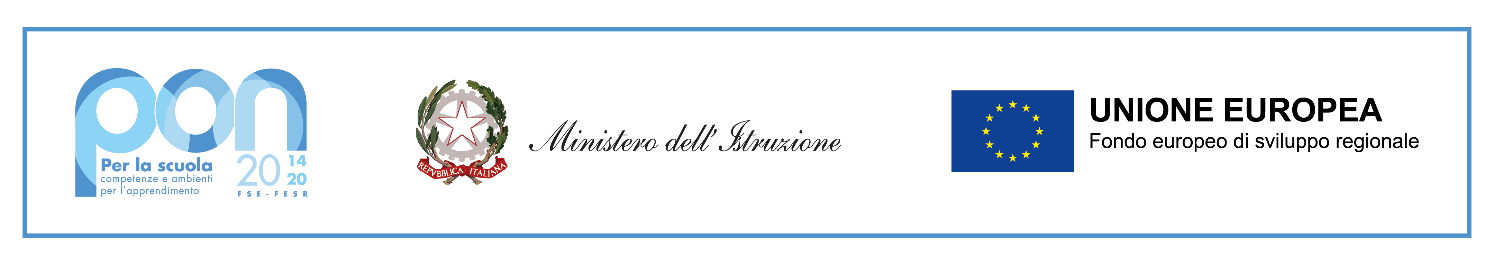 ALLEGATO ADOMANDA DI PARTECIPAZIONE ALLA SELEZIONE DI ESPERTO INTERNO/ESTERNO COLLAUDATORE – Progetto cod. 13.1.3A-FESRPON-CA-2022-30Al Dirigente Scolastico dell’I.C. Paride del PozzoVia Santo Spirito 6 – Pimonte (NA)Il sottoscritto __________________________________________________________________________Codice Fiscale ______________________________ nato a __________________ il __________________Residente a ____________________________ in Via __________________________________________tel. ________________________________________, cell. ______________________________________,e-mail ____________________________________, PEC _______________________________________,chiede di poter partecipare alla selezione per titoli per l'attribuzione dell'incarico di:□   esperto interno collaudatore□   esperto di altra istituzione scolastica collaudatore□   esperto esterno collaudatoreIl/La sottoscritt_   allega  alla  presente:□   curriculum vitae in formato Europeo □   fotocopia di un documento di riconoscimento Ai sensi dell’art. 26 della Legge 15/68 le dichiarazioni mendaci, la falsità negli atti e l’uso di atti falsi sono puniti ai sensi del codice penale e delle leggi speciali e consapevole delle sanzioni penali richiamate dall'art. 76 del D.P.R 28/12/00 n° 445 in caso di dichiarazioni mendaci e della decadenza dei benefici eventualmente conseguenti al provvedimento emanato sulla base di dichiarazioni non veritiere, di cui all'art. 75 del D.P.R. del 28/12/00 n° 445, ai sensi e per gli effetti dell'art. 46/47 del citato D.P.R. 445/2000, Il/La sottoscritt_ dichiara di□	essere cittadino italiano;□	godere dei diritti politici;□	essere dipendente di altre Amministrazioni pubbliche ovvero di non essere dipendente di altre Amministrazioni pubbliche;□	non essere socio o titolare di ditte o società interessate alla partecipazione alla gara di appalto.Inoltre, esprime il proprio consenso affinché i dati forniti possano essere trattati nel rispetto del Decreto Legislativo 30 giugno 2003, n. 196 “Codice in materia di protezione dei dati personali” e del GDPR (Regolamento UE 2016/679), per gli adempimenti connessi alla presente procedura.Data ____________						In fede ___________________________ISTITUTO COMPRENSIVO STATALE“Paride Del Pozzo” Via S. Spirito, 6 - PIMONTE (NA) - C.A.P.: 80050 - Tel: 0818792130 -  Fax: 0818749957 NAIC86400X@istruzione.it - http://www.icsdelpozzo.edu.itPEC: NAIC86400X@pec.istruzione.itC.MEC. NAIC86400X                                                      C.F. 82008870634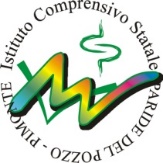 